РОССИЙСКАЯ ФЕДЕРАЦИЯСОВЕТ  ДЕПУТАТОВ СЕЛЬСКОГО  ПОСЕЛЕНИЯ                          НИЖНЕМАТРЕНСКИЙ  СЕЛЬСОВЕТ Добринского  муниципального  района Липецкой области10-я сессия  V1созыва  РЕШЕНИЕ06.08.2021г.                            с. Нижняя Матренка                            № 52 -рсО внесении изменений в решение Совета депутатов сельского поселения Нижнематренский сельсовет от 08.04.2021 № 47-рс «О внесении изменений в бюджет сельского поселения Нижнематренский сельсовет Добринского муниципального района Липецкой области Российской Федерации на 2021 год и плановый период 2022 и 2023 годов»               В связи с приведением нормативных актов сельского поселения  в соответствии действующему законодательству Российской Федерации, на основании экспертного заключения № 04-3533 правового управления администрации Липецкой области на решение Совета депутатов сельского поселения Нижнематренский сельсовет №47-рс от 08.04.2021г. «О внесении изменений в бюджет сельского поселения Нижнематренский сельсовет Добринского муниципального района Липецкой области Российской Федерации на 2021 год и плановый период 2022 и 2023 годов», Совет депутатов сельского поселения Нижнематренский сельсовет  РЕШИЛ:          1.Принять изменения в решение Совета депутатов сельского поселения Нижнематренский сельсовет от 08.04.2021 № 47-рс «О внесении изменений в бюджет сельского поселения Нижнематренский сельсовет Добринского муниципального района Липецкой области Российской Федерации на 2021 год и плановый период 2022 и 2023 годов» (прилагаются).          2. Направить указанный нормативный правовой акт главе сельского поселения Нижнематренский сельсовет для подписания и официального обнародования.          3. Настоящее решение вступает в силу со дня его принятия.Председатель Совета депутатовсельского поселенияНижнематренский сельсовет                                                      С.Н.Бирюков                                                                                                                                           Приняты                                                                        решением Совета депутатов                                                               сельского поселенияНижнематренский сельсовет                                                                               от 06.08.2021г. № 52 -рсИЗМЕНЕНИЯв решение Совета депутатов сельского поселения Нижнематренский сельсовет от 08.04.2021 № 47-рс «О внесении изменений в бюджет сельского поселения Нижнематренский сельсовет Добринского муниципального района Липецкой области Российской Федерации на 2021 год и плановый период 2022 и 2023 годов»   Внести в решение Совета депутатов сельского поселения Нижнематренский сельсовет от 08.04.2021 № 47-рс «О внесении изменений в бюджет сельского поселения Нижнематренский сельсовет Добринского муниципального района Липецкой области Российской Федерации на 2021 год и плановый период 2022 и 2023 годов» в редакции решений Совета депутатов, следующие изменения: 1.В решении Совета депутатов сельского поселения Нижнематренский сельсовет от 08.04.2021 № 47-рс «О внесении изменений в бюджет сельского поселения Нижнематренский сельсовет Добринского муниципального района Липецкой области Российской Федерации на 2021 год и плановый период 2022 и 2023 годов », пункт 1 дополнить текстом следующего содержания:утвержденный решением Совета депутатов сельского поселения Нижнематренский сельсовет от 25.12.2020г. №31-рс (в редакции решений: от 04.02.2021г. №34-рс, от 12.03.2021г. №44-рс). 2. Статью 4 Объемы поступлений доходов в бюджет сельского поселения, изложить в новой редакции:1.Учесть в бюджете сельского поселения  объем поступления доходов:           1) на 2021 год согласно приложению 5 к настоящему решению;                                                   2) на плановый период 2022 и 2023 годов согласно приложению 6 к настоящему решению. 2.Утвердить объем межбюджетных трансфертов , предусмотренных к получению из областного бюджета:1) на 2021 год  в сумме 1 902 390,49 рублей согласно приложению 13 к настоящему решению;2)на 2022 год в сумме 1 513 827,20 рублей и на 2023 год в сумме 1 515 453,29 рублей согласно приложению 14 к настоящему решению3.Утвердить объем межбюджетных трансфертов, предусмотренных к получению из районного бюджета: 1) на 2021 год  в сумме 761 664,00 рублей согласно приложению 17 к настоящему решению. 3. Статью 5 Бюджетные ассигнования бюджета сельского поселения на 2021 год  и плановый период  2022 и 2023 годов изложить в новой редакции:1.Утвердить распределение бюджетных ассигнований  по разделам и подразделам классификации расходов бюджетов Российской Федерации:1)  на 2021 год согласно приложению 7 к настоящему решению;2) на плановый период 2022  и 2023 годов согласно приложению 8 к настоящему решению.2.Утвердить ведомственную структуру расходов бюджета сельского поселения:                 1) на 2021 год  согласно приложению 9 к настоящему решению;2) на плановый период 2022 и 2023 годов согласно приложению 10 к настоящему решению.3.Утвердить распределение расходов бюджета сельского поселения по разделам, подразделам, целевым статьям (муниципальным программам и непрограммным направлениям деятельности), группам видов расходов классификации расходовбюджетов Российской Федерации :1) на 2021 год согласно приложению 11 к настоящему решению;2) на плановый период 2022 и 2023 годов согласно приложению 12 к настоящему решению.4. Утвердить объем межбюджетных трансфертов, передаваемых бюджету муниципального района из бюджета сельского поселения на осуществление части полномочий по решению вопросов местного значения :1) на 2021 год  в сумме 1 324 290,00 рублей согласно приложению 15 к настоящему решению; 2) на 2022 год в сумме 1 313 500,00 рублей и на 2023 год в сумме 1 313 500,00 рублей согласно приложению 16 к настоящему решению 5. Утвердить объем бюджетных ассигнований Дорожного фонда на 2021 год в сумме                    365 112,00  рублей.Глава сельского поселенияНижнематренский сельсовет                                                         В.В.Батышкин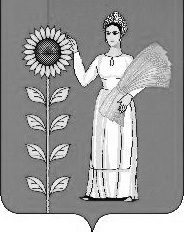 